	UFC-QUE CHOISIR ARGENTEUIL-CERGY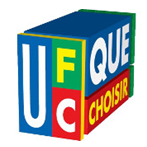 DEMARCHARGE A DOMICILEDEPANNAGE, SOLLICITATIONS COMMERCIALES OU FRAUDULEUSES REPERER LES ARNAQUES A FUIR ABSOLUMENTNous présentons ci-après les principaux  éléments d’information abordés dans les « rendez-vous consommation » que nous organisons sur le sujet «Dépannage à domicile, sollicitations commerciales ou frauduleuses, repérer les arnaques à fuir absolument»Faites-vous dépanner pas arnaquerPour tout problème de dépannage urgent (plomberie, électricité, serrurerie, volets bloqués….), nous vous conseillons vivement d’être extrêmement vigilant sur le choix de l’entreprise.Les numéros d’appel correspondent souvent à des sociétés écrans qui revendent ensuite votre demande d’intervention à des sous-traitants. Nous constatons régulièrement que ces entreprises assurent des prestations à des prix excessifs et dramatisent  volontairement la situation dans le seul but de vous soutirer des fonds.Alors voici quelques conseils pour se prémunir face à ces entreprises peu scrupuleuses :Ne pas céder à la panique Tout n’est pas absolument urgent Essayez les solutions trucs et astuces  Parlez-en à vos proches avant de prendre une décision Pensez à téléphoner à votre assureur habitation, pour obtenir les coordonnées d’entrepriseAnticiper Connaître son installation d’eau, d’électricité, déposer un trousseau de clé en lieu sûr… Disposer d’un carnet d’adresses Sur recommandation de votre entourageNoter les coordonnées des professionnels de votre quartier, de votre ville, ou votre département vérifier la solidité de l’entreprise : www.infogreffe.frPour les dépannages en serrurerie et plomberie. Le nouveau service proposé par l’UFC-Que Choisir est déployé en Ile-de-France joignable sur :https://www.quechoisir.org/service-mes-depanneurs-que-choisir-n75639/ou par téléphone : 09 74 73 54 57Ce service vous permet une mise en relation rapide et sécurisée avec un artisan. Il est proposé à l’ensemble des consommateurs.N’oubliez pas d’enregistrer ces références sur votre smartphone.Pour les travaux : trouver un professionnel qualifié ou certifié www.artisans-du-batiment.comwww.qualibat.com www.qualifelec.fr https://www.qualigaz-evonia.com/Rénovation énergétique :https://france-renov.gouv.fr/Nous vous conseillons de recourir à leurs services pour tous les travaux de rénovation énergétiqueDistinguer dépannage et travauxLe dépannage c’est :remettre immédiatement en état de marche (réparer et non changer)Ou résoudre une situation d’urgenceLe devis ne doit pas dépasser 500 à 800 €.Vous pouvez signer la mention « je demande l’intervention en urgence et immédiate ».Les travaux, ce qui les caractérisent :Il n’y a pas de caractère d’extrême urgence (intervention à partir du lendemain)Les travaux peuvent être plus importantsDemander un devis spécifique, Signer si vous êtes d’accord mais NE SIGNEZ PAS la mention « je demande l’intervention en urgence et immédiate »Utiliser votre droit à rétractation si besoin (voir ci-après)NE RIEN PAYER IMMEDIATEMENT Rappels : Une signature vous engage Un acompte est compris entre 30 et 40 % du total Régler de préférence par chèque Le délit d’abus de faiblesse est difficile à prouverPas de fausse déclaration à la police ou à votre assurance Les sollicitations commerciales et frauduleusesDéjouer les pièges des arnaques à domicile sous toutes leurs formesLes moyens de sollicitations sont multiples : porte à porte, téléphone, courriels, sites internet trompeurs, SMS, téléphones surtaxés,  faux QR code, cyberattaques….Les entreprises de démarchage travaillent pour des donneurs d’ordre qui payent à prix fort le rendez-vous obtenu, la commande passée, les renseignements obtenus. En préambule, ils vérifient votre nom, votre adresse, si vous êtes bien propriétaire, votre âge, etc…informations précieuses.A ces sollicitations commerciales s’ajoutent des personnes malintentionnées qui masquent leur identité. Ils n’ont qu’un objectif vous faire peur pour vous soutirer de l’argent. Ils réussissent à récupérer vos informations personnelles et vous mettent ainsi en confiance.Alors quelles parades face à ce flot de sollicitations ?Le démarchage à domicileNe répondez à aucune sollicitation. Une entreprise sérieuse ne viendra pas vous démarcher à domicile.Aucune administration n’exige des travaux liés à la rénovation énergétique. Et une entreprise ne peut se prévaloir d’intervenir au nom d’une administration.Pour les fournisseurs Gaz ou électricité ne signer rien, ne fournissez pas de facture et refuser l'accès au compteur Apposer sur votre boite aux lettres l’autocollant « stop pub »Le démarchage par téléphoneLes bons réflexes pour limiter ce flot d’appel :Vous ne connaissez pas le numéro, soit ne pas répondre soit demander à être désinscrit du fichierVous identifiez le numéro, attention, ce numéro est peut-être falsifié. Exemple le plus fréquent, le numéro de votre banque s’affiche et en fait c’est un faux conseiller qui vous appelle.L’arnaque via l’intelligence artificielle (IA), attention la voix d’un de vos proches a été clonéeConsulter l’annuaire inversé gratuit sur le site www.infosva.org/ pour connaître l’émetteurRetrouver un numéro surtaxé : https://a.surmafacture.fr/Dire que vous êtes locataire (pour fenêtres…) Refuser de vous rendre sur le site internet pour réaliser un devisRefuser de confirmer un code par SMSS’inscrire sur www.bloctel.gouv.fr (effets limités)Des avancées cependant :Les entreprises ont l’interdiction de démarcher lorsqu’il n’y a pas de contrat en cours.Elles doivent vous contacter uniquement sur les plages horaires suivantes :Lundi au vendredi entre 10 h 13 h & 14 h 20 h.  (Interdiction les samedi, dimanche et jours fériés).Contrats d’assurance, depuis la loi du 9 avril 2021, souscrire par téléphone un contrat est interdit. Rénovation énergétique, la loi 2020-901 du  24 juillet 2020  interdit le démarchage en matière de rénovation énergétique.  Si vous êtes démarché signalez-le sur le site www.bloctel.gouv.frS’inscrire sur la liste orange de votre opérateur (via son site web) Les spams vocaux ou spams SMS : les signaler par SMS au 33700 suivi du numéro surtaxé ou sur www.33700.frLes courriels frauduleux  Ils émanent d’un service public (Trésor Public, CAF….) ou d’un organisme privé ( votre mutuelle, votre banque….).Ils vous demandent de cliquer sur un lien pour résoudre une situation et ensuite réclament vos coordonnées bancaires ou autres informations confidentielles. Ils peuvent aussi provenir d’un proche ou ami qui s’est fait pirater sa boite  mail.Nos conseils :Vous pouvez, en glissant sur l’adresse de l’expéditeur, voir que celle-ci est fausse. Attention, ce n’est pas toujours le cas, soyez vigilantne jamais répondre à ces courriels, ne pas cliquer sur le lien, ne pas donner d’informations personnellesFaire un signalement sur www.signal-spam.frLes sites internet trompeurs Faire un signalement sur la plateforme Pharos – www.internet-signalement.gouv.frPrivilégier les sites installés en France et les enseignes connues , les commerces adhérents à la Fédération du e-commerce et de la vente à distance liste sur www.fevad.comAttention aux faux sites administratifs. Les sites officiels se terminent par gouv.fr ou .frL’offre d’épargne ou de crédit  Informez-vous sur le site www.abe-infoservice.fr pour vous protégez contre les faux placements financiers.Ordinateur bloqué : arnaque au faux support technique(Réception d’une information annonçant le blocage de l’ordinateur et invitation à appeler ce numéro)N’appeler pas ce numéroRedémarrer votre ordinateur souvent cela suffitFaire un signalement sur la plateforme Pharos : www.internet-signalement.gouv.frOu appeler info-escroqueries au 0805.805.817 Rappels : Ne jamais donner vos coordonnées bancaires, numéro de compte ou votre mot de passeNe répondez pas aux sollicitations, faites la démarche vous-même en vous connectant à votre compte client ou à l’application concernée.Ou contactez le service client ou votre conseiller directementDénoncer les arnaques Pour signaler un litige dans de nombreux domaines : La plateforme «  SignalConso  » sur le site https://signal.conso.gouv.fr.Cette plateforme est gérée par la DGCCRF. Le signalement est transmis à l’entreprise ou au prestataire.La DGCCRF pourra intervenir à la suite de nombreux signalements. Par contre elle ne traite pas les litiges, cela reste du ressort des associations de consommateurs.pour les litiges économiques Contacter la Direction Départementale de la Protection des Populations (relais local de la DGCCRF) du département du siège social de l’entreprise .Pour le Val d’Oise :http://www.val-doise.gouv.fr/Services-de-l-Etat/Presentation-des-services THESEEPlateforme qui regroupe l’ensemble des sites internet destinés à vous défendre contre toute forme d’arnaquehttps://www.service-public.fr/ – thème  justice – arnaque sur internetfaire un signalement sur  : www.arnaques-infos.org Réseau anti-arnaques soutenu par l’UFC Que Choisir Les services de l’UFC-QUE CHOISIRPréserver vos informations personnelles, avec les nouveaux services de l’UFC Que ChoisirContre le démarchage téléphonique : https://www.respectemesdatas.fr/Contre l’exploitation de vos données personnelles par les géants du webhttps://www.jenesuispasunedata.fr/Quels sont les droits des consommateurs ?La loi vous protège : le droit de rétractation, c’est le droit de changer d’avisIl s’applique uniquement aux contrats passés en dehors de l’établissement commercial : à votre domicile (par téléphone, par catalogue, par démarche téléphonique, travaux),dans une galerie marchande, dans la rue, sur internet…. Obligations d’informer le client : Les indications concernant  les délais et modalités de rétractation doivent être écrites en français et en évidenceDélai : 14 jours à compter de la réception du produit ou de votre accord formel12 mois si absence d’information sur le délai de rétractation : Modalités : Envoi d’un courrier recommandé avec AR de rétractationPuis retour de la marchandise en recommandé ou selon les indications du vendeurDélai de remboursement : 14 jours à compter de la date de retourLe droit de rétractation ne s’applique pas en cas de travaux urgents (c’est-à-dire immédiats) et sur les commandes passées sur les foires et les salons.Pour toute question et/ou litige, votre association locale reste à votre service Vous reçoit sur rendez-vousVous aide à défendre vos droitsIntervient auprès de la partie adverseSaisit le médiateur concernéEn dernier lieu, si nécessaire, vous aide à saisir le tribunal compétent Est en relation avec la DDPP (Direction Départementale de Protection de la Population)